Funkcje – zadania zamknięteZad. 1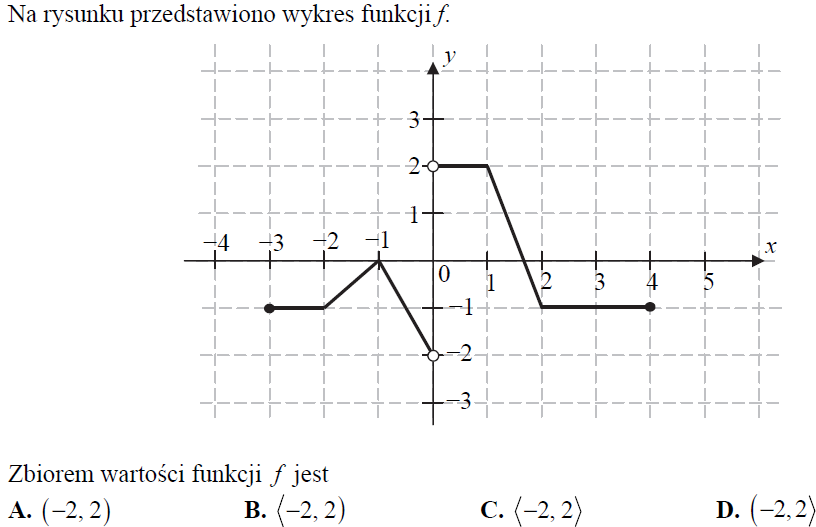 Zad. 2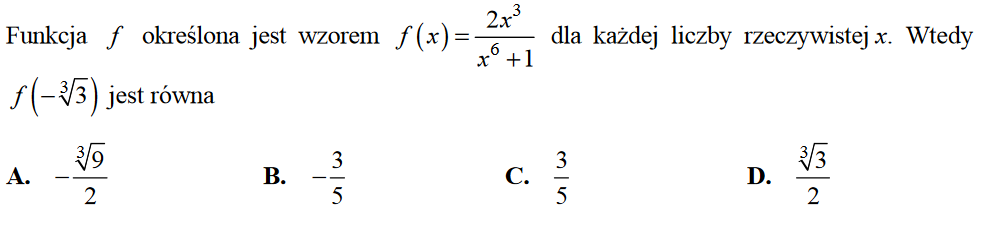 Zad. 3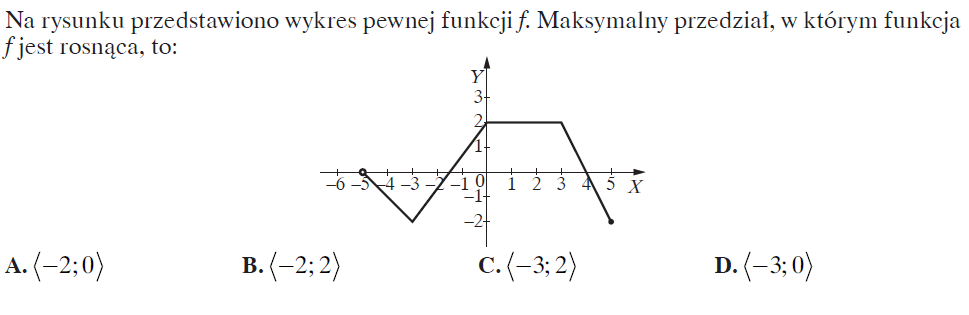 Zad. 4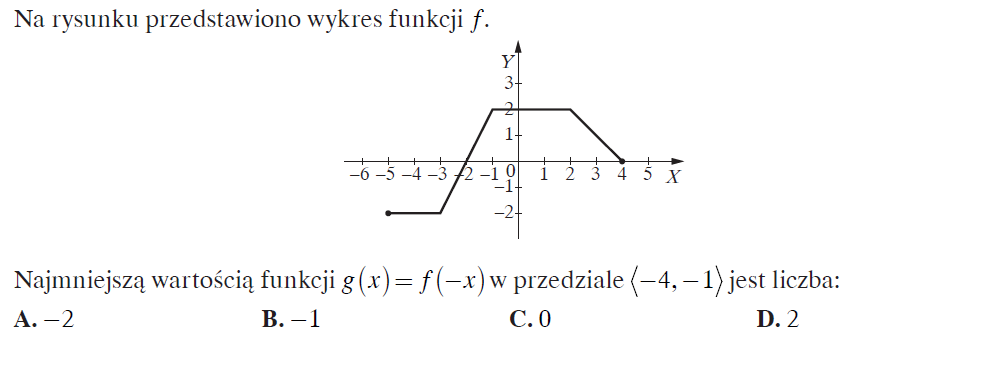 Zad. 5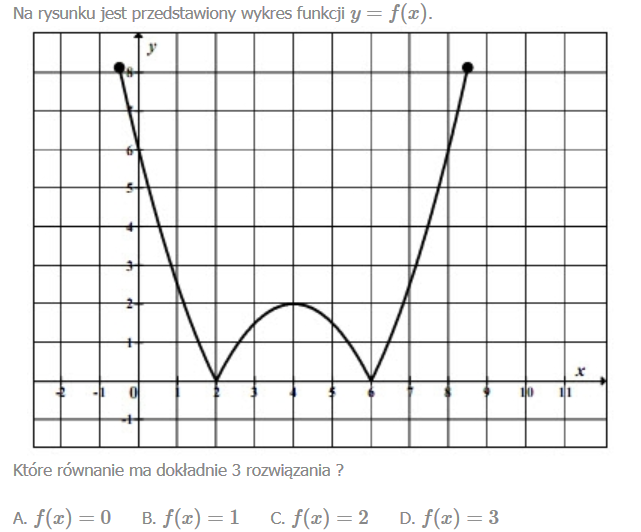 Zad. 6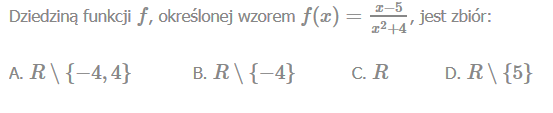 Zad. 7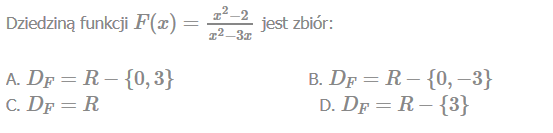 Zad. 8 Funkcja f jest opisana za pomocą tabelki:Wobec tego:A.	miejscem zerowym funkcji f jest punkt (–1, 0)B.	funkcja f jest stałaC.	funkcja f jest monotonicznaD.	wartość najmniejsza funkcji to -10.Zad. 9 Liczby 2 oraz –2 są miejscami zerowymi funkcji f, opisanej wzorem:a)	f(x)  x2 – 4x  4					b)	f(x)  x(x  2)c)	f(x)  					d)	f(x)  Zad. 10  Funkcja f każdej liczbie rzeczywistej przyporządkowuje połowę sześcianu tej liczby, pomniejszoną o 4. Funkcja f ma wzór: A.	f(x) = 				B.	f(x) = 0,5x3 – 4			C.	f(x) = (x3 4)			D.	f(x) = x6 – 4Zad. 11 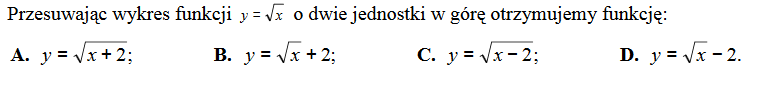 Zad. 12  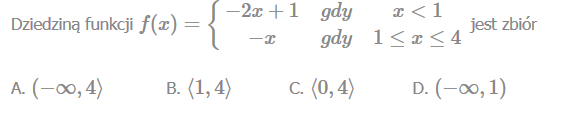 Zad. 13 Funkcja f jest określona z pomocą tabelki. Zbiór wartości tej funkcji ma:A. dwa elementy					B. trzy elementyC. cztery elementy					D. sześć elementyZad. 14  Dziedziną funkcji f  określoną wzorem  jest zbiór:A. 					B. C. 						D. Zad. 15Dziedziną funkcji:  jest zbiór:A.                  B.                      C.                  D. Zad. 16. 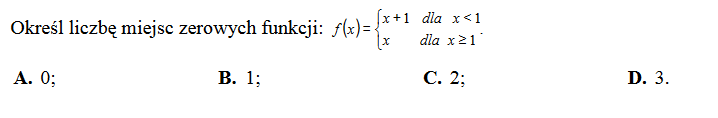 Zad. 17Na rysunku przedstawiono wykres funkcji y = f(x).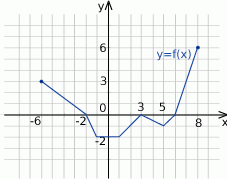 Zbiorem wartości funkcji y =  - f(-x) jest 
A) <-2,6>	B) (2,6>	C) <-6,2>	D) <-6,-2)> Zad. 18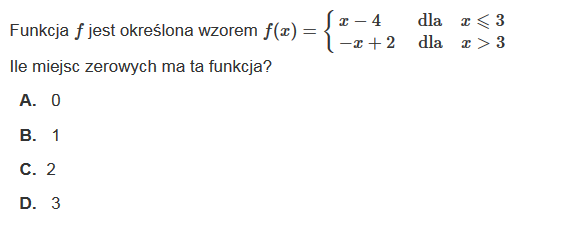 Zad. 19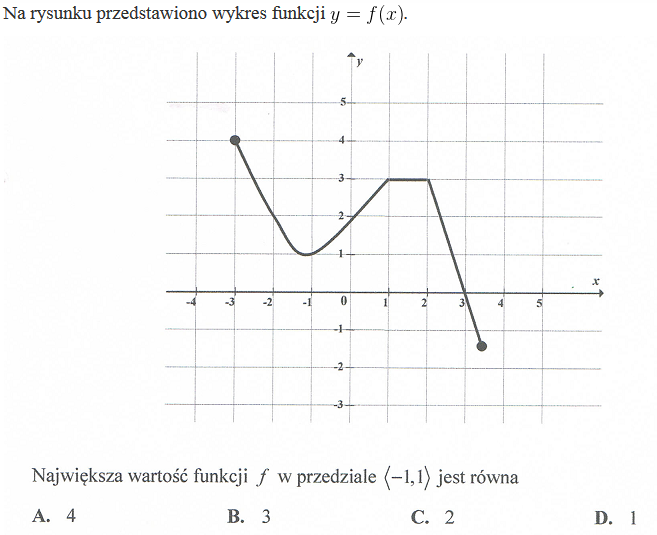 Zad. 20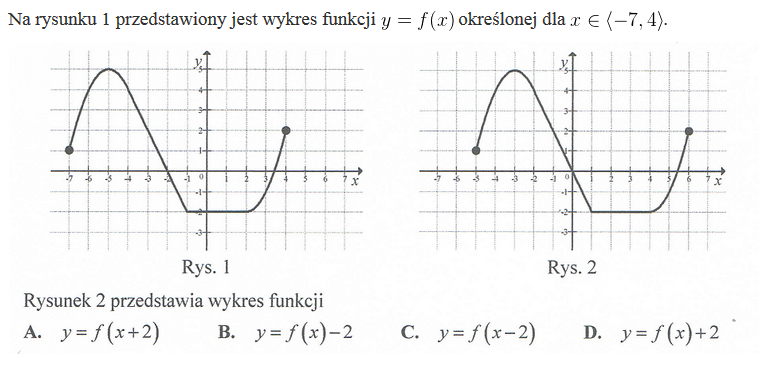 Odpowiedzi:1.A,  2.B,  3.D,  ,  ,  ,  7.A,  8.A,  9. D,  10.B, 11.B  12,A,  13.D, ,  15,B,  16.B,  , 18.A,  19.B  20.Cx–10–7–5–1012348f(x)6410–5–8–8–10–10–12X-3-2-1012y-30-1-3-20